RACCOLTA FONDI/FUNDRAISER


COMUNE DI FANO (PESARO-URBINO)



La Fondazione di Comunità “Città di Fano” ha indetto una raccolta fondi per finanziare gli enti e le associazioni del territorio impegnate nell’aiuto di tutti coloro che vivono con difficoltà questo periodo come le famiglie in emergenza economica e lavorativa, persone in isolamento, anziani, minori, altre fasce deboli. 
The “Città di Fano” Community Foundation has launched a fundraising campaign to finance local and associations involved in helping all those who live with difficulty during this period, such as families in economic and employment emergency, people in isolation, the elderly. , minors, other weaker groups.

Comune di CAPACI (PALERMO)

Attività: Raccolta fondi e beni di prima necessità e relativa distribuzione alle famiglie in difficoltà
Obiettivo: Offrire sostegno alimentare alle famiglie in difficoltà e Costruire reti di solidarietà sociale Descrizione: In collaborazione con l’associazione di protezione civile N.O.P.C.E.A. di Di Maggio Giuseppe e Alfonso Montalto, convenzionata con questo Comune, è stata avviata una campagna di solidarietà che prevede la raccolta di fondi e di beni di prima necessità quali generi alimentari, prodotti per l’igiene personale, detergenti, disinfettanti, ecc. Alla campagna si può aderire in due modi: mediante bonifico bancario intestato all’associazione e/o contattando i numeri di telefono 3899636402 – 3881526078 per comunicare la propria disponibilità ad offrire dei beni e concordare con gli operatori le modalità per il loro ritiro. I beni vengono distribuiti alle famiglie in difficoltà dai volontari dell’associazione direttamente presso il loro domicilio.
Activity: Fundraising and basic necessities and related distribution to families in difficulty Target: Offer food support to families in difficulty and Building social solidarity networks Description: In collaboration with the civil protection association N.O.P.C.E.A. by Di Maggio Giuseppe and Alfonso Montalto, in agreement with this Municipality, a solidarity campaign has been launched which involves the collection of funds and basic necessities such as food, personal hygiene products, detergents, disinfectants, etc. You can join the campaign in two ways: by bank transfer payable to the association and / or by contacting the telephone numbers 3899636402 – 3881526078 to communicate your availability to offer goods and agree on how to collect them with the operators. The goods are distributed to families in difficulty by the association’s volunteers directly at their home.

COMUNE di CEPAGATTI (Pescara) 



Attivazione di un conto corrente dedicato alle donazioni destinate al contrasto dell’emergenza covid19 e a misure economiche e sociali che verranno attivate per ripartire.
Activation of a current account dedicated to donations intended to counter the covid19 emergency and to economic and social measures that will be activated to start again.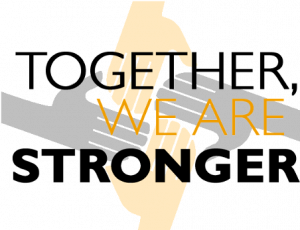 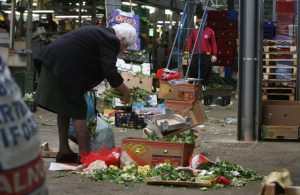 